Publicado en Madrid el 23/01/2020 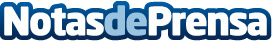 JOYclub.es: la plataforma que pone en contacto a personas que buscan relaciones sin tabúesCon más de tres millones de miembros, llega a España la plataforma alemana que no para de crecer, llegando a alcanzar una media de 2.000 nuevos registros diariosDatos de contacto:Patricia 915519891Nota de prensa publicada en: https://www.notasdeprensa.es/joyclub-es-la-plataforma-que-pone-en-contacto Categorias: Nacional Sociedad Madrid Entretenimiento E-Commerce http://www.notasdeprensa.es